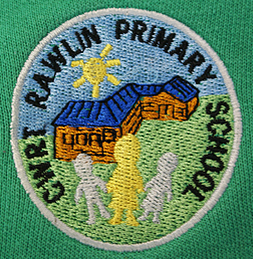 Policy on Disability Discrimination(see also Health & Safety; Additional Learning Needs, Equal Opportunities)IntroductionAims‘At Cwrt Rawlin Primary School, our aim is to enable every individual to reach their potential whilst growing together as part of a whole community. The staff, governors, parents and pupils are all committed to support every member of our community academically, socially, spiritually, culturally and emotionally. Our school's vision statement talks of valuing the individuality of all of our children. We are committed to giving all of our children every opportunity to achieve the highest of standards. We do this by taking account of pupils' varied life experiences and needs. We offer a broad and balanced curriculum, and have high expectations for all children. The achievements, attitudes and well-being of all our children matter. This policy helps to ensure that this school promotes the individuality of all our children, irrespective of ethnicity, religion, attainment, age, disability, gender or background.The Disability Discrimination Act (DDA) of 1995 aims to end discrimination against people with disabilities and to improve access in all areas of life. Since 2002, it has been unlawful for schools and Local Education Authorities to discriminate against pupils with disabilities in admissions and exclusions, in education, and in associated services. From 1st October 2004, it became unlawful to discriminate against people with disabilities by preventing them from having access to premises. Along with all other public buildings, our school is required to make 'reasonable adjustments' to enable access.Our Accessibility Plan details the  required to our buildings and to other aspects of our school, so that we fulfil our legal requirements, and remove barriers to inclusion for all pupils and staff with disabilities.Since 1st April 2007, all primary and secondary schools have to have their own Disability Equality Schemes in place. The Disability Equality Duty is a positive duty on all public bodies to promote disability equality.‘All primary and secondary schools maintained by a local education authority, and all local authorities themselves, are covered by the Disability Equality Duty. This means that, alongside their existing duties, schools and local authorities will have to take proactive steps to promote disability equality for pupils, employees, and service users.’The Disability Equality Duty – ‘What does it mean for Schools in England and Wales?’ 2006What is disability?The Disability and Discrimination Act states that a person suffers from a disability if he or she has a physical or mental impairment which has a substantial and long-term adverse effect on his or her ability to carry out day-to-day activities.Physical or mental impairments can include sensory impairments (such as those affecting sight and hearing) and learning difficulties. The definition also covers certain medical conditions when they have a long-term and substantial effect on pupils' everyday lives.Disability is not the same as special educational needs; not all children who are defined as having a disability have special educational needs, and vice versa.Aims and objectivesOur school aims to be an inclusive school. We actively seek to remove the barriers to learning and participation that can hinder or exclude individual pupils, or groups of pupils. This means that equality of opportunity must be a reality for all our children, and this of course includes pupils with disabilities.We will ensure that pupils with disabilities have the same opportunities as non-disabled pupils to benefit from the education our school provides.We will not treat a pupil with a disability less favourably than others because of the nature of his/her disability.We will make all reasonable adjustments to ensure that a pupil or member of staff with disabilities is not placed at a disadvantage.We will do our best to anticipate the needs of a pupil or staff member with disabilities before s/he joins the school.Removing barriersThe school must make reasonable adjustments to ensure that pupils and members of staff and of the public are not disadvantaged.Disabilities can limit the extent to which children are able to participate in the curriculum, and can impede the delivery of information. So, for example, if a child suffers from hearing loss, the teacher will always try and face the child when addressing the class, or, in severe cases, the teacher may wear a microphone and transmitter.The Accessibility Plan covers the measures we have already taken, and are still taking, to improve our school.The physical environmentWe will endeavour to improve provision for disabled pupils, staff and visitors by developing the physical environment of the school, within the limits of the resources available. Where necessary, we will try to improve the following:access to the school, by installing setting-down and picking-up points, ramps, handrails;movement around the building, e.g. by adaptations, such as improved colour schemes, for people with impaired sight;accommodation within the building, by providing toilets for disabled pupils, sound-proofing for pupils with impaired hearing, and medical areas;furniture, by procuring rise-and-fall tables, sinks and ovens; information and communication technology, by selecting appropriate hardware and software;signage, by putting it in clear print.The curriculumWe use teaching strategies to enhance learning and participation in a broad and balanced curriculum. We find ways in which all pupils can take part in sport, music and drama. We plan our out-of-school activities and school trips in such a way that pupils with disabilities can participate.We use language that does not offend, and we make staff and pupils aware of the importance of language.Our library, reading books and other resources contain positive images of people with disabilities.The school regularly reviews the way in which resources are matched to the needs of all the children. If necessary, to improve our provision, adjustments will be made to classroom organisation, the deployment of support staff, timetabling and staff training. Many of the adjustments we make are dependent upon individual needs, and we are moving towards more individualised approaches. Individual Education Plans are effective and manageable.We seek and respond to guidance from the parents/carers and the children.InformationInformation normally provided in writing (lesson content, texts, library resources and information about school events) can, upon request, be made available in alternative formats that are clear and user-friendly, such as Braille, audio tape, and large print, or it may be transmitted orally, or through lip-speaking or sign language, or through a recognised symbol system, or through ICT.We always take account of disabilities, be they the pupils', those of their parents or carers and other stakeholders. For example, communication with a parent who is visually impaired may need to be by telephone rather than by letter.StaffingWhen advertising posts, or interviewing applicants, or deciding on appointments, the Governors and staff will follow the necessary procedures, and will not discriminate against people with disabilities.Should a member of staff become disabled, the governing body will make reasonable adjustments to that person's employment arrangements, or to the premises, in order to enable them to continue in post.All members of staff are entitled to professional development and training, and are expected to take advantage of a continuous programme of professional development.At Cwrt Rawlin primary school will liaise with specialists to support individual pupils. Among these specialists are the following: physiotherapists, educational psychologists, speech therapists, doctors, the school nurse, social workers, and the staff of the voluntary and statutory agencies. We benefit from the Caerphilly council's advice, and its provision through the Hearing Impaired and Visually Impaired services.Health and safetyMembers of staff follow the school procedures both for the storage and for the administration of medicines to pupils. We also have procedures for when blood or other bodily substances have to be cleared away.The school has members of staff qualified in giving first-aid treatment, and the emergency services will be called, should they be required. Policy into practiceThe governing body is responsible for the school's duty not to discriminate.A named Governor and a designated member of staff jointly discharge the responsibility of ensuring that we meet our obligation not to discriminate.The Headteacher will ensure that all members of staff are aware of their responsibilities to all pupils without exception.All members of staff are fully committed to the policy of not discriminating against pupils, parents/carers or staff with disabilities.The school stakeholders, particularly parents and carers, are asked to keep us informed about any relevant issues, so that we can work towards resolving them.MonitoringWe have high expectations of all our pupils. We monitor a range of data to make sure that all pupils are making the best progress possible, and that no groups of pupils are underachieving.We monitor:admissions;attainment;exclusions;rewards and sanctions;parental and pupil questionnaires.Evaluations based on these data are then reported to the governing body, and an action plan will be drawn up if necessary.Monitoring and reviewThe governing body has a named Governor with responsibility for matters of disability discrimination, Mrs C Bailey. It is this Governor's responsibility to keep the governing body informed of any new regulations, and to ensure that the school regularly reviews its processes and procedures. The Governor responsible also liaises with Caerphilly Authority and other external agencies, to ensure that the school's procedures are in line with those of Caerphilly County.The Headteacher implements the school's disability non-discrimination policy on a day-to-day basis, and ensures that all staff are aware of the details of the policy as it applies to them.The Headteacher reports to Governors annually on matters regarding disability discrimination.This policy will be reviewed at any time on a request from the Governors, or at least once every three years.Date: May 2016Review Date: 2018